ЗАКОНИРКУТСКОЙ ОБЛАСТИОБ ОТДЕЛЬНЫХ ВОПРОСАХ ОБРАЗОВАНИЯ В ИРКУТСКОЙ ОБЛАСТИПринятпостановлениемЗаконодательного СобранияИркутской областиот 25 июня 2014 годаN 13/8-ЗССтатья 1. Предмет регулирования настоящего ЗаконаНастоящим Законом в соответствии с Конституцией Российской Федерации, Федеральным законом от 29 декабря 2012 года N 273-ФЗ "Об образовании в Российской Федерации", иными федеральными нормативными правовыми актами, Уставом Иркутской области осуществляется правовое регулирование отдельных вопросов образования в Иркутской области.Термины и понятия, используемые в настоящем Законе, применяются в значениях, установленных Федеральным законом от 29 декабря 2012 года N 273-ФЗ "Об образовании в Российской Федерации".Статья 2. Государственная программа Иркутской области развития образованияС целью развития образования, обеспечения прав и гарантий получения качественного образования в Иркутской области разрабатывается и реализуется государственная программа Иркутской области развития образования.Статья 3. Инновационная деятельность в сфере образования1. Инновационная деятельность в сфере образования осуществляется в Иркутской области в форме реализации инновационных проектов и программ организациями, осуществляющими образовательную деятельность, и иными действующими в сфере образования организациями, а также их объединениями в соответствии с законодательством.2. В целях создания условий для реализации инновационных проектов и программ, имеющих существенное значение для обеспечения развития системы образования в Иркутской области, организации, указанные в части 1 настоящей статьи, реализующие указанные инновационные проекты и программы, признаются в порядке, установленном исполнительным органом государственной власти Иркутской области, осуществляющим государственное управление в сфере образования, по согласованию с федеральным органом исполнительной власти, осуществляющим функции по выработке и реализации государственной политики и нормативно-правовому регулированию в сфере общего образования, региональными инновационными площадками и составляют инновационную инфраструктуру в системе образования в Иркутской области.(в ред. Закона Иркутской области от 04.05.2023 N 57-ОЗ)Статья 4. Организация оказания первичной медико-санитарной помощи, прохождения медицинских осмотров и диспансеризации обучающимися(в ред. Закона Иркутской области от 30.05.2017 N 44-ОЗ)Организацию оказания первичной медико-санитарной помощи обучающимся в государственных образовательных организациях Иркутской области, муниципальных образовательных организациях в Иркутской области, прохождения ими медицинских осмотров, в том числе профилактических медицинских осмотров, в связи с занятиями физической культурой и спортом и диспансеризации осуществляет уполномоченный Правительством Иркутской области исполнительный орган государственной власти Иркутской области в сфере здравоохранения.(в ред. Закона Иркутской области от 30.05.2017 N 44-ОЗ)Статья 5. Выявление и поддержка лиц, проявивших выдающиеся способностиВ целях выявления и поддержки лиц, проявивших выдающиеся способности, уполномоченными исполнительными органами государственной власти Иркутской области в соответствии с законодательством организуются и проводятся олимпиады и иные интеллектуальные и (или) творческие конкурсы, физкультурные мероприятия и спортивные мероприятия, направленные на выявление и развитие у обучающихся интеллектуальных и творческих способностей, способностей к занятиям физической культурой и спортом, интереса к научной (научно-исследовательской), творческой, физкультурно-спортивной деятельности, на пропаганду научных знаний, творческих и спортивных достижений.Статья 6. Организация образовательного процесса в центрах временного содержания для несовершеннолетних правонарушителей органов внутренних дел, расположенных на территории Иркутской области1. Организация предоставления начального общего, основного общего, среднего общего образования (далее - образовательный процесс) несовершеннолетним, помещенным в центры временного содержания для несовершеннолетних правонарушителей органов внутренних дел, расположенные на территории Иркутской области, осуществляется государственными общеобразовательными организациями Иркутской области.2. Порядок организации образовательного процесса в центрах временного содержания для несовершеннолетних правонарушителей органов внутренних дел, расположенных на территории Иркутской области, устанавливается исполнительным органом государственной власти Иркутской области, осуществляющим государственное управление в сфере образования.Статья 7. Организация приема на обучение по образовательным программам основного общего и среднего общего образования с углубленным изучением отдельных учебных предметов или для профильного обученияПри приеме либо переводе в государственные общеобразовательные организации Иркутской области и муниципальные общеобразовательные организации в Иркутской области для получения основного общего и среднего общего образования с углубленным изучением отдельных учебных предметов или для профильного обучения в случаях и в порядке, установленных Правительством Иркутской области, допускается организация индивидуального отбора.Статья 8. Образование обучающихся с ограниченными возможностями здоровья1. Содержание образования и условия организации обучения и воспитания обучающихся с ограниченными возможностями здоровья определяются адаптированной образовательной программой, а для инвалидов также в соответствии с индивидуальной программой реабилитации или абилитации инвалида.(в ред. Закона Иркутской области от 24.12.2015 N 133-ОЗ)2. Общее образование обучающихся с ограниченными возможностями здоровья осуществляется в организациях, осуществляющих образовательную деятельность, на основе образовательных программ, адаптированных для указанных обучающихся.Профессиональное образование, профессиональное обучение обучающихся с ограниченными возможностями здоровья осуществляется в организациях, осуществляющих образовательную деятельность, на основе образовательных программ, адаптированных при необходимости для указанных обучающихся.Организациями, осуществляющими образовательную деятельность, должны быть созданы специальные условия для получения общего образования, профессионального образования, профессионального обучения обучающимися с ограниченными возможностями здоровья, включающие в себя использование специальных образовательных программ и методов обучения и воспитания, специальных учебников, учебных пособий и дидактических материалов, специальных технических средств обучения коллективного и индивидуального пользования, предоставление услуг ассистента (помощника), оказывающего обучающимся необходимую техническую помощь, проведение групповых и индивидуальных коррекционных занятий, обеспечение доступа в здания организаций, осуществляющих образовательную деятельность, и другие условия, без которых невозможно или затруднено освоение образовательных программ обучающимися с ограниченными возможностями здоровья.При получении образования обучающимся с ограниченными возможностями здоровья предоставляются бесплатно специальные учебники и учебные пособия, иная учебная литература, а также услуги сурдопереводчиков и тифлосурдопереводчиков.3. Образование обучающихся с ограниченными возможностями здоровья может быть организовано как совместно с другими обучающимися, так и в отдельных классах, группах или в отдельных организациях, осуществляющих образовательную деятельность.4. Правительством Иркутской области создаются организации, осуществляющие образовательную деятельность по адаптированным основным общеобразовательным программам для глухих, слабослышащих, позднооглохших, слепых, слабовидящих, с тяжелыми нарушениями речи, с нарушениями опорно-двигательного аппарата, с задержкой психического развития, с умственной отсталостью, с расстройствами аутистического спектра, со сложными дефектами и других обучающихся с ограниченными возможностями здоровья.5. Уполномоченные Правительством Иркутской области исполнительные органы государственной власти Иркутской области обеспечивают получение профессионального обучения обучающимися с ограниченными возможностями здоровья (с различными формами умственной отсталости), не имеющими основного общего или среднего общего образования.6. Исполнительный орган государственной власти Иркутской области, осуществляющий государственное управление в сфере образования, обеспечивает подготовку педагогических работников, владеющих специальными педагогическими подходами и методами обучения и воспитания обучающихся с ограниченными возможностями здоровья, и содействует привлечению таких работников в организации, осуществляющие образовательную деятельность.7. В целях реализации права обучающихся с ограниченными возможностями здоровья на образование государственные образовательные организации Иркутской области, государственные библиотеки Иркутской области, библиотеки муниципальных образовательных организаций в Иркутской области обеспечиваются периодической, научной, учебно-методической, справочно-информационной и художественной литературой для лиц с ограниченными возможностями здоровья, инвалидов, в том числе издаваемой на магнитных кассетах и рельефно-точечным шрифтом Брайля.Статья 9. Дополнительные меры по реализации права на образование для детей, нуждающихся в длительном лечении, детей-инвалидов1. Для детей, нуждающихся в длительном лечении, детей-инвалидов, обучающихся в государственных общеобразовательных организациях Иркутской области и муниципальных дошкольных и общеобразовательных организациях в Иркутской области, осваивающих основные общеобразовательные программы, создаются образовательные организации, в том числе санаторные, в которых проводятся необходимые лечебные, реабилитационные и оздоровительные мероприятия для таких обучающихся (далее - оздоровительные образовательные организации).(в ред. Закона Иркутской области от 16.07.2020 N 68-ОЗ)2. Обучение детей, нуждающихся в длительном лечении, детей-инвалидов, которые по состоянию здоровья не могут посещать государственные общеобразовательные организации Иркутской области или муниципальные дошкольные и общеобразовательные организации в Иркутской области, может быть организовано данными образовательными организациями на дому или в медицинских организациях.3. Основанием для организации обучения обучающихся на дому или в медицинской организации являются заключение медицинской организации и в письменной форме обращение родителей (законных представителей) к руководителю государственной общеобразовательной организации Иркутской области или муниципальной образовательной организации в Иркутской области.4. Родителям (законным представителям) детей-инвалидов, обучающихся в соответствии с настоящей статьей на дому, выплачивается компенсация в размере и порядке, установленных Правительством Иркутской области.5. Порядок регламентации и оформления отношений государственной общеобразовательной организации Иркутской области, муниципальной дошкольной и общеобразовательной организации в Иркутской области и родителей (законных представителей) детей, нуждающихся в длительном лечении, а также детей-инвалидов в части организации обучения по основным общеобразовательным программам на дому или в медицинских организациях определяется исполнительным органом государственной власти Иркутской области, осуществляющим государственное управление в сфере образования.Статья 9.1. Дополнительные меры по реализации права на профессиональное обучение для детей-сирот и детей, оставшихся без попечения родителей, лиц из числа детей-сирот и детей, оставшихся без попечения родителей(в ред. Закона Иркутской области от 30.05.2017 N 44-ОЗ)1. Детям-сиротам и детям, оставшимся без попечения родителей, лицам из числа детей-сирот и детей, оставшихся без попечения родителей, не имеющим основного общего или среднего общего образования, уполномоченными Правительством Иркутской области исполнительными органами государственной власти Иркутской области наряду с дополнительными гарантиями права на профессиональное обучение, установленными Федеральным законом от 21 декабря 1996 года N 159-ФЗ "О дополнительных гарантиях по социальной поддержке детей-сирот и детей, оставшихся без попечения родителей", обеспечивается однократное прохождение профессионального обучения по программам переподготовки рабочих и служащих по очной форме обучения за счет бюджетных ассигнований бюджета Иркутской области.2. Дополнительные меры социальной поддержки лиц, указанных в части 1 настоящей статьи, при прохождении ими профессионального обучения по программам переподготовки рабочих и служащих по очной форме обучения за счет бюджетных ассигнований бюджета Иркутской области устанавливаются законом Иркутской области.Статья 9.2. Дополнительные меры по реализации права на профессиональное обучение для несовершеннолетних, не освоивших образовательные программы основного общего образования(введена Законом Иркутской области от 04.04.2017 N 22-ОЗ)1. Несовершеннолетним, не освоившим образовательные программы основного общего образования, уполномоченными Правительством Иркутской области исполнительными органами государственной власти Иркутской области обеспечивается получение профессионального обучения по программам профессиональной подготовки по профессиям рабочих, должностям служащих за счет бюджетных ассигнований бюджета Иркутской области.Под не освоившими образовательные программы основного общего образования понимаются несовершеннолетние, не прошедшие государственную итоговую аттестацию по образовательным программам основного общего образования или получившие на государственной итоговой аттестации неудовлетворительные результаты, а также несовершеннолетние, освоившие часть образовательной программы основного общего образования и (или) отчисленные из организации, осуществляющей образовательную деятельность.2. Возможность получения несовершеннолетними, не освоившими образовательные программы основного общего образования, профессионального обучения по программам профессиональной подготовки по профессиям рабочих, должностям служащих за счет бюджетных ассигнований бюджета Иркутской области предоставляется один раз.3. Несовершеннолетние, не освоившие образовательные программы основного общего образования, допускаются к освоению профессионального обучения по программам профессиональной подготовки по профессиям рабочих, должностям служащих при условии их обучения по основным общеобразовательным программам.Порядок организации обучения несовершеннолетних, указанных в части 1 настоящей статьи, по основным общеобразовательным программам устанавливается исполнительным органом государственной власти Иркутской области, осуществляющим государственное управление в сфере образования.Статья 9.3. Обеспечение государственных гарантий реализации прав на получение общего образования в муниципальных образовательных организациях в Иркутской области, дополнительного образования детей в муниципальных общеобразовательных организациях в Иркутской области(в ред. Закона Иркутской области от 06.07.2022 N 48-ОЗ)1. Обеспечение государственных гарантий реализации прав на получение общедоступного и бесплатного дошкольного образования в муниципальных дошкольных образовательных и общеобразовательных организациях в Иркутской области, общедоступного и бесплатного начального общего, основного общего, среднего общего образования в муниципальных общеобразовательных организациях в Иркутской области, обеспечение дополнительного образования детей в муниципальных общеобразовательных организациях в Иркутской области осуществляется посредством предоставления субвенций местным бюджетам в соответствии с нормативами обеспечения государственных гарантий реализации прав на получение общедоступного и бесплатного дошкольного образования в муниципальных дошкольных образовательных и общеобразовательных организациях в Иркутской области, общедоступного и бесплатного начального общего, основного общего, среднего общего образования в муниципальных общеобразовательных организациях в Иркутской области, обеспечения дополнительного образования детей в муниципальных общеобразовательных организациях в Иркутской области (далее - нормативы).2. Объем и распределение субвенций на обеспечение государственных гарантий реализации прав на получение общедоступного и бесплатного дошкольного образования в муниципальных дошкольных образовательных и общеобразовательных организациях в Иркутской области, общедоступного и бесплатного начального общего, основного общего, среднего общего образования в муниципальных общеобразовательных организациях в Иркутской области, обеспечение дополнительного образования детей в муниципальных общеобразовательных организациях в Иркутской области (далее - субвенции) на очередной финансовый год и на плановый период определяются законом Иркутской области об областном бюджете по каждому муниципальному образованию Иркутской области с учетом численности обучающихся по состоянию на 31 декабря отчетного финансового года в соответствии с данными федерального статистического наблюдения за деятельностью в сфере образования, науки, инноваций и информационных технологий.3. Объем и распределение субвенций изменяются в течение текущего финансового года в связи с изменением нормативов по основаниям, предусмотренным частью 5 настоящей статьи.4. Нормативы на очередной финансовый год и на плановый период определяются Правительством Иркутской области ежегодно в срок до 15 июля текущего года в соответствии с методикой расчета нормативов, утвержденной законом Иркутской области (далее - методика).5. Нормативы изменяются в соответствии с методикой в течение текущего финансового года не более двух раз по следующим основаниям:1) изменение прогнозной среднемесячной заработной платы педагогических работников муниципальных дошкольных образовательных и общеобразовательных организаций в Иркутской области;2) ввод в эксплуатацию в течение текущего финансового года муниципальных дошкольных образовательных и (или) общеобразовательных организаций в Иркутской области и осуществление ими образовательной деятельности;3) изменение численности обучающихся в соответствии с данными федерального статистического наблюдения за деятельностью в сфере образования, науки, инноваций и информационных технологий в текущем финансовом году по состоянию на 1 января, на 1 сентября текущего финансового года, изменение количества классов-комплектов, изменение наполняемости групп;4) изменение показателей доли фонда оплаты труда отдельных категорий работников муниципальных дошкольных образовательных и (или) общеобразовательных организаций в Иркутской области.6. Предоставление субвенций осуществляется в порядке, установленном Правительством Иркутской области.7. Не допускается увеличение объема субвенций в случае осуществления расходов органами местного самоуправления муниципальных образований Иркутской области сверх нормативов.8. Не использованные по состоянию на 1 января текущего финансового года субвенции подлежат возврату в доход бюджета Иркутской области в течение первых 15 рабочих дней текущего финансового года.Статья 10. Обеспечение учебниками, учебными пособиями1. Обучающимся, осваивающим основные образовательные программы за счет бюджетных ассигнований бюджета Иркутской области и местных бюджетов в пределах федеральных государственных образовательных стандартов, федеральных государственных требований, образовательных стандартов и требований, устанавливаемых образовательными организациями высшего образования, организациями, осуществляющими образовательную деятельность, бесплатно предоставляются в пользование на время получения образования учебники и учебные пособия, а также учебно-методические материалы, средства обучения и воспитания.(в ред. Закона Иркутской области от 10.01.2022 N 7-ОЗ)2. Орган исполнительной власти Иркутской области, осуществляющий государственное управление в сфере образования, организует обеспечение муниципальных образовательных организаций в Иркутской области и государственных образовательных организаций Иркутской области учебниками в соответствии с федеральным перечнем учебников, допущенных к использованию при реализации имеющих государственную аккредитацию образовательных программ начального общего, основного общего, среднего общего образования организациями, осуществляющими образовательную деятельность, и учебными пособиями, допущенными к использованию при реализации указанных образовательных программ.(в ред. Закона Иркутской области от 06.04.2020 N 32-ОЗ)3. Орган исполнительной власти Иркутской области, осуществляющий государственное управление в сфере образования, участвует в проведении экспертизы учебников и разработанных в комплекте с ними учебных пособий в рамках формирования федерального перечня учебников, допущенных к использованию при реализации имеющих государственную аккредитацию образовательных программ начального общего, основного общего, среднего общего образования, в целях обеспечения учета региональных и этнокультурных особенностей Иркутской области, реализации прав граждан на получение образования на родном языке из числа языков народов Российской Федерации и изучение родного языка из числа языков народов Российской Федерации и литературы народов России на родном языке.(в ред. Законов Иркутской области от 06.04.2020 N 32-ОЗ, от 04.05.2023 N 57-ОЗ)4. Орган исполнительной власти Иркутской области, осуществляющий государственное управление в сфере образования, участвует в отборе организаций, осуществляющих выпуск учебных пособий по родному языку из числа языков народов Российской Федерации и литературе народов России на родном языке.Статья 11. Выплата стипендий и других денежных выплат(в ред. Закона Иркутской области от 24.12.2015 N 133-ОЗ)1. Государственная академическая и (или) государственная социальная стипендия назначаются студентам, впервые обучающимся по очной форме обучения за счет бюджетных ассигнований бюджета Иркутской области в государственных профессиональных образовательных организациях Иркутской области, а также студентам, являющимся детьми-сиротами и детьми, оставшимися без попечения родителей, лицами из числа детей-сирот и детей, оставшихся без попечения родителей, получающим по очной форме обучения в указанных организациях за счет бюджетных ассигнований бюджета Иркутской области второе среднее профессиональное образование по программе подготовки квалифицированных рабочих, служащих (далее - студенты).(в ред. Законов Иркутской области от 29.04.2016 N 31-ОЗ, от 30.05.2017 N 44-ОЗ)Государственная стипендия назначается аспирантам, ординаторам, ассистентам-стажерам, обучающимся по очной форме обучения за счет бюджетных ассигнований бюджета Иркутской области в государственных образовательных организациях дополнительного профессионального образования Иркутской области (далее - аспиранты, ординаторы, ассистенты-стажеры).2. Ежемесячная академическая выплата и (или) ежемесячная социальная выплата назначаются слушателям из числа:1) детей-сирот и детей, оставшихся без попечения родителей, лиц из числа детей-сирот и детей, оставшихся без попечения родителей, обучающихся по очной форме обучения за счет бюджетных ассигнований бюджета Иркутской области в государственных профессиональных образовательных организациях Иркутской области по программам профессиональной подготовки по профессиям рабочих, должностям служащих;(п. 1 в ред. Закона Иркутской области от 30.05.2017 N 44-ОЗ)1(1)) детей-сирот и детей, оставшихся без попечения родителей, лиц из числа детей-сирот и детей, оставшихся без попечения родителей, не имеющих основного общего или среднего общего образования, обучающихся по очной форме обучения за счет бюджетных ассигнований бюджета Иркутской области в государственных профессиональных образовательных организациях Иркутской области по программам переподготовки рабочих и служащих;(п. 1(1) введен Законом Иркутской области от 30.05.2017 N 44-ОЗ)2) лиц с ограниченными возможностями здоровья, обучающихся по очной форме обучения за счет бюджетных ассигнований бюджета Иркутской области в государственных профессиональных образовательных организациях Иркутской области по программам профессиональной подготовки по профессиям рабочих, должностям служащих.3. Государственная академическая стипендия назначается студентам, не имеющим по итогам промежуточной аттестации оценки "удовлетворительно" и не имеющим академической задолженности по итогам завершенного семестра.Государственная социальная стипендия назначается студентам в соответствии с законодательством Российской Федерации об образовании.Государственная стипендия назначается аспирантам, ординаторам, ассистентам-стажерам, не имеющим академической задолженности по итогам завершенного семестра.Ежемесячная академическая выплата назначается слушателям, указанным в части 2 настоящей статьи (далее - слушатели), не имеющим по итогам промежуточной аттестации оценки "удовлетворительно" и не имеющим академической задолженности по итогам завершенного семестра.Ежемесячная социальная выплата назначается следующим слушателям:1) детям-сиротам и детям, оставшимся без попечения родителей, лицам из числа детей-сирот и детей, оставшихся без попечения родителей;2) детям-инвалидам;3) инвалидам I и II групп;4) инвалидам с детства;5) лицам с ограниченными возможностями здоровья, обучающимся по очной форме обучения за счет бюджетных ассигнований бюджета Иркутской области в государственных профессиональных образовательных организациях Иркутской области по программам профессиональной подготовки по профессиям рабочих, должностям служащих, потерявшим в период обучения обоих родителей или единственного родителя.(п. 5 введен Законом Иркутской области от 30.05.2017 N 44-ОЗ)4. Студентам, имеющим оценки успеваемости "отлично", "отлично" и "хорошо", государственная академическая стипендия назначается в увеличенном размере по отношению к нормативу, установленному исполнительным органом государственной власти Иркутской области, осуществляющим государственное управление в сфере образования, для формирования стипендиального фонда государственных профессиональных образовательных организаций Иркутской области за счет бюджетных ассигнований бюджета Иркутской области, в пределах средств стипендиального фонда.Слушателям, имеющим оценки успеваемости "отлично", "отлично" и "хорошо", ежемесячная академическая выплата назначается в увеличенном размере.5. Размер предусмотренных настоящим Законом стипендий, в том числе в случае, указанном в абзаце первом части 4 настоящей статьи, определяется государственной профессиональной образовательной организацией Иркутской области, государственной образовательной организацией дополнительного профессионального образования Иркутской области с учетом мнения совета обучающихся этой организации и выборного органа первичной профсоюзной организации (при наличии такого органа) и не может быть меньше нормативов для формирования стипендиального фонда, устанавливаемых исполнительным органом государственной власти Иркутской области, осуществляющим государственное управление в сфере образования.Размер предусмотренных настоящим Законом ежемесячных социальных выплат, ежемесячных академических выплат, в том числе в случае, указанном в абзаце втором части 4 настоящей статьи, устанавливается исполнительным органом государственной власти Иркутской области, осуществляющим государственное управление в сфере образования, совместно с исполнительным органом государственной власти Иркутской области, осуществляющим государственное управление в сфере социальной защиты.Выплата предусмотренных настоящим Законом стипендий, ежемесячных академических выплат и ежемесячных социальных выплат осуществляется с применением установленных федеральным законодательством районных коэффициентов к заработной плате.6. Порядок назначения предусмотренных настоящим Законом стипендий устанавливается исполнительным органом государственной власти Иркутской области, осуществляющим государственное управление в сфере образования.Порядок назначения предусмотренных настоящим Законом ежемесячных академических выплат и ежемесячных социальных выплат устанавливается исполнительным органом государственной власти Иркутской области, осуществляющим государственное управление в сфере образования, совместно с исполнительным органом государственной власти Иркутской области, осуществляющим государственное управление в сфере социальной защиты.7. Студентам, слушателям, аспирантам, ординаторам, ассистентам-стажерам предоставляется материальная помощь.Порядок, размер и основания предоставления предусмотренной настоящей статьей материальной помощи устанавливаются исполнительным органом государственной власти Иркутской области, осуществляющим государственное управление в сфере образования.Статья 12. Обеспечение питанием1. Студентам, обучающимся по программам подготовки специалистов среднего звена, за исключением студентов из числа лиц, находящихся на полном государственном обеспечении в соответствии с федеральными законами, в целях частичной компенсации стоимости питания выплачиваются компенсационные выплаты.2. Компенсационные выплаты на питание устанавливаются в размере 129 рублей в месяц из расчета на одного студента в течение учебного года.3. Размер компенсационных выплат на питание определяется с применением установленных федеральным законодательством районных коэффициентов к заработной плате.3(1). Размер компенсационных выплат на питание индексируется в порядке, установленном законом Иркутской области.(часть 3(1) в ред. Закона Иркутской области от 03.05.2023 N 47-ОЗ)4. Слушатели, студенты, обучающиеся по программам подготовки квалифицированных рабочих, служащих, за исключением слушателей и студентов из числа лиц, находящихся на полном государственном обеспечении в соответствии с федеральными законами, обеспечиваются государственными профессиональными образовательными организациями Иркутской области бесплатным питанием.(в ред. Закона Иркутской области от 16.10.2015 N 84-ОЗ)5. Утратила силу. - Закон Иркутской области от 16.07.2020 N 68-ОЗ.6. Утратила силу. - Закон Иркутской области от 18.07.2018 N 74-ОЗ.7. Обучающиеся с ограниченными возможностями здоровья, проживающие в государственных профессиональных образовательных организациях Иркутской области, находятся на полном государственном обеспечении и обеспечиваются питанием. Обучающиеся с ограниченными возможностями здоровья, не проживающие в государственных профессиональных образовательных организациях Иркутской области, обеспечиваются учредителями таких организаций бесплатным двухразовым питанием.(в ред. Закона Иркутской области от 28.02.2023 N 6-ОЗ)Абзац утратил силу. - Закон Иркутской области от 07.06.2021 N 47-ОЗ.Если обучающиеся с ограниченными возможностями здоровья, указанные в абзаце первом настоящей части, одновременно имеют право на обеспечение бесплатным питанием по настоящему Закону и по другому правовому акту, обеспечение бесплатным питанием осуществляется по выбору родителей (законных представителей) обучающихся с ограниченными возможностями здоровья либо по настоящему Закону, либо по другому правовому акту.Абзац утратил силу. - Закон Иркутской области от 07.06.2021 N 47-ОЗ.(часть 7 в ред. Закона Иркутской области от 16.07.2020 N 68-ОЗ)7(1) - 7(3). Утратили силу. - Закон Иркутской области от 07.06.2021 N 47-ОЗ.7(4). Обучающиеся государственного бюджетного учреждения дополнительного образования Иркутской области "Региональный центр "Авангард" на период пребывания в указанном учреждении обеспечиваются бесплатным питанием (в случае круглосуточного пребывания - не менее пяти раз в день, в случае кратковременного пребывания (семь часов в день) - не менее одного раза в день).(часть 7(4) введена Законом Иркутской области от 26.12.2022 N 128-ОЗ)8. Нормы расходов на питание, нормы питания и порядок обеспечения питанием обучающихся, указанных в настоящей статье, устанавливаются Правительством Иркутской области.(в ред. Законов Иркутской области от 16.07.2020 N 68-ОЗ, от 28.02.2023 N 6-ОЗ)9. Обеспечение бесплатным питанием отдельных категорий обучающихся общеобразовательных организаций в Иркутской области осуществляется в соответствии с отдельным законом Иркутской области.(часть 9 введена Законом Иркутской области от 07.06.2021 N 47-ОЗ)Статья 13. Предоставление мест в общежитиях, интернатах(в ред. Закона Иркутской области от 02.11.2015 N 91-ОЗ)1. Нуждающимся в жилых помещениях в общежитиях слушателям, а также нуждающимся в таких жилых помещениях обучающимся по основным образовательным программам среднего профессионального образования и дополнительным профессиональным программам по очной форме обучения и на период прохождения промежуточной и итоговой аттестации обучающимся по данным образовательным программам по заочной форме обучения государственными профессиональными образовательными организациями Иркутской области, государственными образовательными организациями дополнительного профессионального образования Иркутской области предоставляются жилые помещения в общежитиях при наличии соответствующего специализированного жилищного фонда у таких организаций в порядке, установленном локальными нормативными актами этих организаций.2. Размер платы за пользование жилым помещением (платы за наем) в общежитии и порядок определения размера платы за коммунальные услуги, вносимой нанимателями жилых помещений в общежитиях, входящих в специализированный жилищный фонд государственных профессиональных образовательных организаций Иркутской области, государственных образовательных организаций дополнительного профессионального образования Иркутской области, по договорам найма жилого помещения в общежитии, устанавливаются в соответствии с законодательством.3. Жилые помещения в общежитиях предоставляются в первоочередном порядке следующим слушателям и обучающимся, указанным в части 1 настоящей статьи:1) детям-сиротам и детям, оставшимся без попечения родителей, лицам из числа детей-сирот и детей, оставшихся без попечения родителей, лицам, потерявшим в период обучения обоих родителей или единственного родителя;(в ред. Закона Иркутской области от 30.05.2017 N 44-ОЗ)2) детям-инвалидам;3) инвалидам I и II групп;4) инвалидам с детства;5) подвергшимся воздействию радиации вследствие катастрофы на Чернобыльской АЭС и иных радиационных катастроф, вследствие ядерных испытаний на Семипалатинском полигоне;6) являющимся инвалидами вследствие военной травмы или заболевания, полученных в период прохождения военной службы, и ветеранам боевых действий;(в ред. Закона Иркутской области от 30.05.2017 N 44-ОЗ)7) из числа граждан, проходивших в течение не менее трех лет военную службу по контракту в Вооруженных Силах Российской Федерации, во внутренних войсках Министерства внутренних дел Российской Федерации и федеральных государственных органах, в войсках национальной гвардии Российской Федерации, в инженерно-технических, дорожно-строительных воинских формированиях при федеральных органах исполнительной власти и в спасательных воинских формированиях федерального органа исполнительной власти, уполномоченного на решение задач в области гражданской обороны, Службе внешней разведки Российской Федерации, органах федеральной службы безопасности, органах государственной охраны и федеральном органе обеспечения мобилизационной подготовки органов государственной власти Российской Федерации на воинских должностях, подлежащих замещению солдатами, матросами, сержантами, старшинами, и уволенных с военной службы по основаниям, предусмотренным подпунктами "б" - "г" пункта 1, подпунктом "а" пункта 2 и подпунктами "а" - "в" пункта 3 статьи 51 Федерального закона от 28 марта 1998 года N 53-ФЗ "О воинской обязанности и военной службе";(в ред. Закона Иркутской области от 30.05.2017 N 44-ОЗ)8) получившим государственную социальную помощь. Лицам, указанным в настоящем пункте, право на получение жилых помещений в общежитиях в первоочередном порядке предоставляется на один год со дня назначения государственной социальной помощи.(п. 8 введен Законом Иркутской области от 30.05.2017 N 44-ОЗ)Лица, указанные в настоящей части, освобождаются от внесения платы за пользование жилым помещением (платы за наем) в общежитии.4. Государственные профессиональные образовательные организации Иркутской области, имеющие интернат, обязаны обеспечить необходимые условия содержания в нем обучающихся.Статья 14. Обеспечение обучающихся вещевым имуществом (обмундированием)(в ред. Закона Иркутской области от 26.12.2022 N 128-ОЗ)1. Обучающиеся с ограниченными возможностями здоровья, проживающие в организации, осуществляющей образовательную деятельность, находятся на полном государственном обеспечении и обеспечиваются одеждой, обувью, мягким и жестким инвентарем по нормам и в порядке, устанавливаемым Правительством Иркутской области.2. Обучающиеся государственного бюджетного учреждения дополнительного образования Иркутской области "Региональный центр "Авангард" на период пребывания в указанном учреждении обеспечиваются форменной одеждой по нормам и в порядке, устанавливаемым уполномоченным Правительством Иркутской области исполнительным органом государственной власти Иркутской области.Обеспечение форменной одеждой обучающихся, указанных в абзаце первом настоящей части, осуществляется в соответствии с образцами, описанием, правилами ношения форменной одежды, установленными уполномоченным Правительством Иркутской области исполнительным органом государственной власти Иркутской области.Организация обеспечения обучающихся, указанных в абзаце первом настоящей части, форменной одеждой осуществляется государственным бюджетным учреждением дополнительного образования Иркутской области "Региональный центр "Авангард".3. Руководители, заместители руководителей, педагогические работники государственного бюджетного учреждения дополнительного образования Иркутской области "Региональный центр "Авангард" (далее - работники учреждения) обеспечиваются форменной одеждой по нормам и в порядке, устанавливаемым уполномоченным Правительством Иркутской области исполнительным органом государственной власти Иркутской области.Обеспечение форменной одеждой работников учреждения осуществляется в соответствии с образцами, описанием, правилами ношения форменной одежды, установленными уполномоченным Правительством Иркутской области исполнительным органом государственной власти Иркутской области.Организация обеспечения работников учреждения форменной одеждой осуществляется государственным бюджетным учреждением дополнительного образования Иркутской области "Региональный центр "Авангард".Статья 15. Компенсация части платы, взимаемой с родителей (законных представителей), за присмотр и уход за детьми, осваивающими образовательные программы дошкольного образования в образовательных организациях1. В целях материальной поддержки воспитания и обучения детей, посещающих образовательные организации в Иркутской области, реализующие образовательную программу дошкольного образования, родителям (законным представителям) предоставляется компенсация в размере, устанавливаемом Правительством Иркутской области, но не менее 20 процентов среднего размера платы, взимаемой с родителей (законных представителей) (далее - родительская плата), за присмотр и уход за детьми в государственных образовательных организациях Иркутской области, муниципальных образовательных организациях в Иркутской области на первого ребенка, не менее 50 процентов размера такой платы на второго ребенка, не менее 70 процентов размера такой платы на третьего ребенка и последующих детей (далее - компенсация).(в ред. Закона Иркутской области от 20.12.2016 N 118-ОЗ)Средний размер родительской платы за присмотр и уход за детьми в государственных образовательных организациях Иркутской области, муниципальных образовательных организациях в Иркутской области устанавливается Правительством Иркутской области. Право на получение компенсации имеет один из родителей (законных представителей), внесших родительскую плату за присмотр и уход за детьми в соответствующей образовательной организации, в семьях со среднедушевым доходом ниже двукратной величины прожиточного минимума, установленной в расчете на душу населения по районам Крайнего Севера Иркутской области и местностям, приравненным к районам Крайнего Севера, - для семей, проживающих (пребывающих) в таких районах (местностях), двукратной величины прожиточного минимума, установленной в расчете на душу населения в целом по Иркутской области, - для семей, проживающих (пребывающих) в иных местностях Иркутской области.(в ред. Законов Иркутской области от 20.12.2016 N 118-ОЗ, от 08.10.2021 N 88-ОЗ)2. Порядок обращения за получением компенсации и порядок ее выплаты, а также перечень доходов семей, указанных в абзаце втором части 1 настоящей статьи, учитываемых при исчислении среднедушевого дохода для определения права родителей (законных представителей) на получение компенсации, и порядок исчисления указанного дохода устанавливаются уполномоченным Правительством Иркутской области исполнительным органом государственной власти Иркутской области.(часть 2 в ред. Закона Иркутской области от 20.12.2016 N 118-ОЗ)Статья 16. Социальная поддержка педагогических работников государственных образовательных организаций Иркутской области, муниципальных образовательных организаций в Иркутской области1. Педагогическим работникам в возрасте до 35 лет включительно, впервые приступившим после окончания ими профессиональных образовательных организаций, образовательных организаций высшего образования к работе по специальности в государственных образовательных организациях Иркутской области, муниципальных образовательных организациях в Иркутской области, расположенных в сельской местности, рабочих поселках (поселках городского типа) Иркутской области, в городах Иркутской области Бодайбо, Киренск, Усть-Кут, по трудовому договору, заключенному на срок не менее трех лет, устанавливается единовременное денежное пособие.(в ред. Закона Иркутской области от 07.06.2021 N 51-ОЗ)2. Порядок назначения, выплаты и размер единовременного денежного пособия определяются Правительством Иркутской области.Статья 16.1. Компенсация за работу по подготовке и проведению государственной итоговой аттестации по образовательным программам основного общего и среднего общего образования(введена Законом Иркутской области от 26.12.2022 N 118-ОЗ)1. Педагогическим работникам, участвующим в проведении государственной итоговой аттестации по образовательным программам основного общего и среднего общего образования, выплачивается компенсация за работу по подготовке и проведению указанной государственной итоговой аттестации.2. Размер и порядок выплаты компенсации, указанной в части 1 настоящей статьи, устанавливаются Правительством Иркутской области за счет бюджетных ассигнований бюджета Иркутской области, выделяемых на проведение государственной итоговой аттестации по образовательным программам основного общего и среднего общего образования.Размер компенсации, указанной в части 1 настоящей статьи, пересматривается ежегодно с учетом изменения прогнозной среднемесячной заработной платы педагогических работников муниципальных общеобразовательных организаций в Иркутской области.Статья 17. Финансирование расходов, предусмотренных настоящим ЗакономФинансирование расходов, предусмотренных настоящим Законом, осуществляется за счет средств, предусмотренных законом Иркутской области об областном бюджете на соответствующий финансовый год и плановый период, в порядке, установленном бюджетным законодательством.Статья 18. Вступление в силу настоящего ЗаконаНастоящий Закон вступает в силу через десять календарных дней после дня его официального опубликования.Статья 19. Признание утратившими силу отдельных законов Иркутской области и отдельных положений законов Иркутской областиСо дня вступления настоящего Закона в силу признать утратившими силу:1) Закон Иркутской области от 17 декабря 2008 года N 126-оз "О социальной поддержке в сфере образования отдельных категорий граждан в Иркутской области" (Ведомости Законодательного Собрания Иркутской области, 2009, N 4, т. 1);2) Закон Иркутской области от 12 июля 2010 года N 66-ОЗ "О внесении изменения в статью 7 Закона Иркутской области "О социальной поддержке в сфере образования отдельных категорий граждан в Иркутской области" (Ведомости Законодательного Собрания Иркутской области, 2010, N 22, т. 3);3) Закон Иркутской области от 5 апреля 2012 года N 26-ОЗ "О внесении изменений в статью 7 Закона Иркутской области "О социальной поддержке в сфере образования отдельных категорий граждан в Иркутской области" (Ведомости Законодательного Собрания Иркутской области, 2012, N 42, т. 2);4) Закон Иркутской области от 4 июля 2012 года N 73-ОЗ "О внесении изменений в статью 7 Закона Иркутской области "О социальной поддержке в сфере образования отдельных категорий граждан в Иркутской области" (Ведомости Законодательного Собрания Иркутской области, 2012, N 46, т. 2);5) статью 2 Закона Иркутской области от 9 ноября 2012 года N 122-ОЗ "О внесении изменений в отдельные законы Иркутской области в связи с принятием Федерального закона "О внесении изменений в отдельные законодательные акты Российской Федерации в части установления имеющим государственную аккредитацию образовательным учреждениям среднего профессионального и высшего профессионального образования контрольных цифр приема граждан для обучения за счет средств соответствующих бюджетов бюджетной системы Российской Федерации" (Ведомости Законодательного Собрания Иркутской области, 2012, N 48).ГубернаторИркутской областиС.В.ЕРОЩЕНКОг. Иркутск10 июля 2014 годаN 91-ОЗ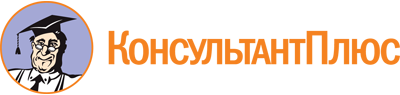 Закон Иркутской области от 10.07.2014 N 91-ОЗ
(ред. от 04.05.2023)
"Об отдельных вопросах образования в Иркутской области"
(принят Постановлением Законодательного Собрания Иркутской области от 25.06.2014 N 13/8-ЗС)
(с изм. и доп., вступившими в силу по истечении 10 календарных дней после дня официального опубликования Закона Иркутской области от 03.05.2023 N 47-ОЗ)Документ предоставлен КонсультантПлюс

www.consultant.ru

Дата сохранения: 27.11.2023
 10 июля 2014 годаN 91-ОЗСписок изменяющих документов(в ред. Законов Иркутской областиот 16.10.2015 N 84-ОЗ, от 02.11.2015 N 91-ОЗ, от 24.12.2015 N 133-ОЗ,от 29.04.2016 N 31-ОЗ, от 20.12.2016 N 118-ОЗ, от 04.04.2017 N 22-ОЗ,от 30.05.2017 N 44-ОЗ, от 18.07.2018 N 74-ОЗ, от 18.07.2018 N 75-ОЗ,от 07.06.2019 N 59-ОЗ, от 06.12.2019 N 120-ОЗ, от 24.12.2019 N 135-ОЗ,от 06.04.2020 N 32-ОЗ, от 08.06.2020 N 56-ОЗ, от 16.07.2020 N 68-ОЗ,от 11.11.2020 N 97-ОЗ, от 07.06.2021 N 47-ОЗ, от 07.06.2021 N 51-ОЗ,от 08.10.2021 N 88-ОЗ, от 29.11.2021 N 112-ОЗ, от 10.01.2022 N 7-ОЗ,от 06.07.2022 N 48-ОЗ, от 26.12.2022 N 118-ОЗ, от 26.12.2022 N 128-ОЗ,от 28.02.2023 N 6-ОЗ, от 04.05.2023 N 57-ОЗ, от 03.05.2023 N 47-ОЗ)С 01.04.2023 размер выплаты с учетом индексации Постановлением Правительства Иркутской области от 16.06.2023 N 504-пп на 1,1194 процента составил 150,18 руб.С 01.01.2023 размер выплаты с учетом индексации п. 25 Приложения 7 к Закону Иркутской области от 12.12.2022 N 112-ОЗ на 1,055 процента составил 141,54 рублей.С 01.01.2022 размер выплаты с учетом индексации п. 25 Приложения 6 к Закону Иркутской области от 16.12.2021 N 130-ОЗ на 1,040 процента составил 134,16 рублей.